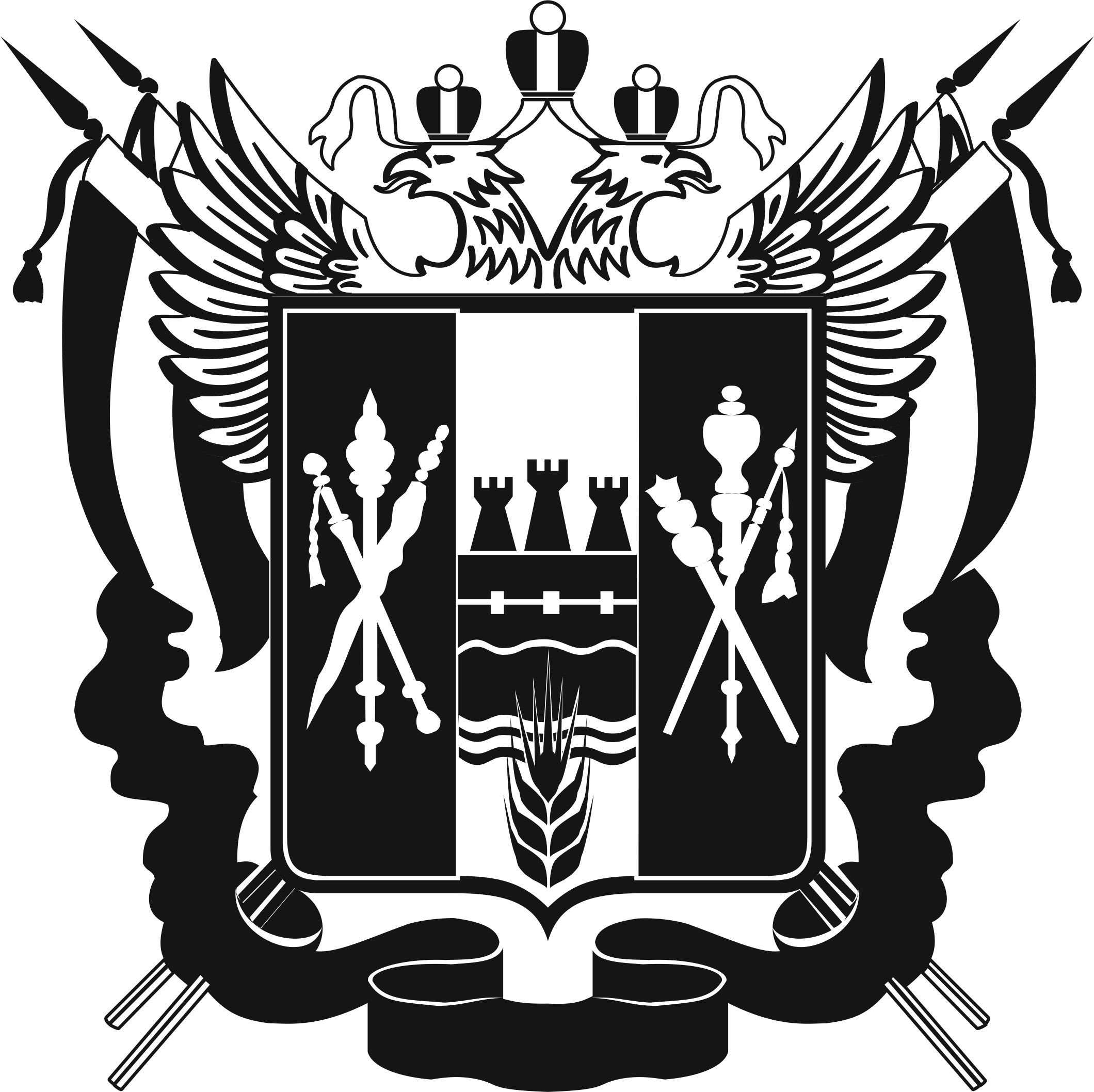 
ИЗБИРАТЕЛЬНАЯ КОМИССИЯРОСТОВСКОЙ ОБЛАСТИПОСТАНОВЛЕНИЕг. Ростов-на-ДонуОб изменении в составе Территориальной избирательной комиссии Железнодорожного района города Ростова-на-ДонуВ связи с поданным заявлением членом Территориальной избирательной комиссии Железнодорожного района города Ростова-на-Дону с правом решающего голоса Говорковой А.А. о сложении своих полномочий (вх. № 4 от 01.02.2021), предложенной в состав территориальной избирательной комиссии предыдущим составом территориальной избирательной комиссии руководствуясь подпунктом «а» пункта 6 статьи 29 Федерального закона от 12.06.2002 № 67-ФЗ «Об основных гарантиях избирательных прав и права на участие в референдуме граждан Российской Федерации», пунктом 10.1 Методических рекомендаций о порядке формирования территориальных избирательных комиссий, избирательных комиссий муниципальных образований, окружных и участковых избирательных комиссий, утвержденных постановлением Центральной избирательной комиссии Российской Федерации от  № 192/1337-5,Избирательная комиссия Ростовской области ПОСТАНОВЛЯЕТ:1. Освободить от обязанностей члена Территориальной избирательной комиссии Железнодорожного района города Ростова-на-Дону с правом решающего голоса Говоркову Анну Александровну.2. Направить настоящее постановление в Территориальную избирательную комиссию Железнодорожного района города Ростова-на-Дону.3. Опубликовать в средствах массовой информации прилагаемое сообщение о приеме от субъектов права внесения предложений 
по замещению вакантного места в составе Территориальной избирательной комиссии Железнодорожного района города Ростова-на-Дону.4. Разместить настоящее постановление на официальном сайте Избирательной комиссии Ростовской области в информационно-телекоммуникационной сети «Интернет».5. Контроль за выполнением настоящего постановления возложить 
на секретаря Избирательной комиссии Ростовской области Драгомирову С.Н.Председатель комиссии						А.В. БуровСекретарь комиссии							С.Н. Драгомирова04.02.2021 г.№ 137-8